ZESPÓŁ SZKÓŁ TECHNICZNYCHIM. GEN. WŁADYSŁAWA ANDERSAW BIAŁYMSTOKU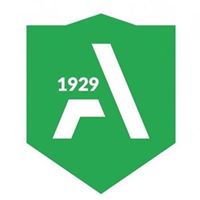 Wewnątrzszkolna instrukcjaprzygotowania i organizacji egzaminu maturalnegow Technikum nr 3Zespołu Szkół Technicznych im. gen. Władysława Andersaw BiałymstokuBiałystok, 2021Niniejsza instrukcja opracowana jest na podstawie:[1] Ustawa z dnia 7 września 1991 r. o systemie oświaty (tekst jednolity - Dz.U. z 2020 r. poz. 1327)[2] Ustawa z dnia 14 grudnia 2016 r. - Przepisy wprowadzające ustawę - Prawo oświatowe (Dz.U. z 2017 r. poz. 60 z późn. zm.)[3] Rozporządzenia MEN z dnia 21 grudnia 2016 r. w sprawie szczegółowych warunków i sposobu przeprowadzania egzaminu gimnazjalnego i egzaminu maturalnego (Dz.U. z 2016 r. poz. 2223 z późn. zm.)[4] Rozporządzenie MEN z dnia 28 sierpnia 2019 r. w sprawie szczegółowych warunków i sposobu przeprowadzania egzaminu zawodowego oraz egzaminu potwierdzającego kwalifikacje w zawodzie (Dz.U. z 2019 r. poz. 1707)oraz[5] Informacji o sposobie organizacji i przeprowadzania egzaminu maturalnego w „Formule 2022” obowiązującej w roku szkolnym 2021/2022…, (CKE Warszawa 2021 r.)[6] Informacji o sposobie organizacji i przeprowadzania egzaminu potwierdzającego kwalifikacje w zawodzie obowiązującej w roku szkolnym 2021/2022…, (CKE Warszawa 2021 r.)[7] Informatorów o egzaminie maturalnym z poszczególnych przedmiotów opublikowanych na stronie internetowej CKE[8] Komunikatu Dyrektora CKE z dn. 20 sierpnia 2021 r. w sprawie szczegółowych sposobów dostosowania warunków i form przeprowadzania egzaminu maturalnego w roku szkolnym 2021/22, opublikowanym na stronie internetowej CKE[9] Komunikatu Dyrektora CKE z dn. 20 sierpnia 2021 r. w sprawie harmonogramu przeprowadzania egzaminu ósmoklasisty oraz egzaminu maturalnego w 2022 roku, opublikowanym na stronie internetowej CKE[10] rozporządzenia MEN z dn. 10.06.2015 r. w sprawie szczegółowych warunków i sposobu oceniania, klasyfikowania i promowania uczniów i słuchaczy w szkołach publicznych (Dz.U. z 2015 r. poz. 843 z późn. zm.)[11] rozporządzenia MEN z dnia 27 sierpnia 2019 r. w sprawie świadectw, dyplomów państwowych i innych druków (Dz.U. z 2019 r. poz. 1700 z późn. zm.).W sprawach nie uregulowanych niniejszą Instrukcją obowiązującymi stają się przepisy zawarte w Rozporządzeniach MEN [3], [4], [10], Informacji [5], [6] oraz komunikatach dyrektora CKE [8], [9] i komunikatach dyrektora OKE.Wykaz skrótów występujących w instrukcji:SZE 	- Szkolny Zespół EgzaminacyjnyPZE 	- Przedmiotowy Zespół EgzaminacyjnyZN 	- Zespół NadzorującyOKE 	- Okręgowa Komisja Egzaminacyjna w ŁomżyCKE 	- Centralna Komisja Egzaminacyjna,SPIS  TREŚCI:I. 	Postępowanie z niejawnymi materiałami egzaminacyjnymi.	4II. 	Zasady obiegu informacji.	7III. 	Powołanie i przeszkolenie Szkolnego Zespołu Egzaminacyjnego oraz techniczne przygotowanie szkoły do przeprowadzenia egzaminu maturalnego.	13IV. 	Przygotowanie i organizacja egzaminu w części pisemnej.	16V. 	Ogłaszanie wyników i wydawanie świadectw.	23VI. 	Opłata za egzamin maturalny.	24załacznik nr 1. Terminarz realizacji zadań z zakresu przygotowania i organizacji egzaminu maturalnego w roku szkolnym 2020 /21.I. Postępowanie z niejawnymi materiałami egzaminacyjnymi.1. Sposób odbioru materiałów egzaminacyjnych.Do odbioru materiałów egzaminacyjnych upoważniony jest przewodniczący SZE oraz jego zastępca. W sytuacji przewidywanej nieobecności przewodniczącego lub jego zastępcy odbioru materiałów egzaminacyjnych może dokonać osoba upoważniona jednorazowo na piśmie przez przewodniczącego SZE.Przewodniczący SZE bezpośrednio po otrzymaniu przesyłki z materiałami egzaminacyjnymi, w obecności innego członka SZE, sprawdza i przelicza czy liczba i rodzaj arkuszy egzaminacyjnych odpowiadają dokonanemu uprzednio zgłoszeniu do OKE.Po stwierdzeniu, że przesyłka nie została uszkodzona oraz liczba i rodzaj arkuszy odpowiadają zapotrzebowaniu, przewodniczący SZE przechowuje i zabezpiecza materiały egzaminacyjne przed nieuprawnionym ujawnieniem.2. Przechowywanie i dostęp do materiałów egzaminacyjnych.Materiały egzaminacyjne:( pakiety z arkuszami egzaminacyjnymi do części pisemnej) są przechowywane w sejfie w gabinecie Dyrektora Szkoły lub w sejfie sekretariatu szkoły.Dostęp do ww. materiałów mają:przewodniczący SZE i jego zastępca (na każdym etapie trwania egzaminu);przewodniczący ZN otrzymują:materiały egzaminacyjne na część pisemną (w dniu egzaminu).3. Forma i terminy przeszkolenia osób mających dostęp do niejawnych materiałów egzaminacyjnych. Wstępne szkolenie osób mających dostęp do niejawnych materiałów egzaminacyjnych odbędzie się każdego roku szkolnego w ramach szkolenia członków Rady Pedagogicznej.Szkolenie nauczycieli wchodzących w skład SZE, prowadzone we właściwych grupach przez przewodniczącego SZE, odbędzie się nie później niż na tydzień przed rozpoczęciem egzaminu maturalnego w każdym roku szkolnym. Udział w szkoleniu nauczyciel potwierdza własnoręcznym podpisem na sporządzonej liście.Członkowie poszczególnych  ZN spotkają się z przewodniczącym SZE na około 20-40 minut przed rozpoczęciem poszczególnych egzaminów (w zależności od ilości zdających), w celu przypomnienia procedur i omówienia najważniejszych spraw związanych z poprawnym przeprowadzeniem egzaminu oraz odbioru materiałów egzaminacyjnych.Członkowie SZE biorący udział w egzaminie maturalnym mają obowiązek podpisania oświadczenia o przestrzeganiu ustaleń w sprawie zabezpieczenia materiałów egzaminacyjnych przed nieuprawnionym ujawnieniem w dniu otrzymania powołania do SZE.4. Zasady postępowania w sytuacjach szczególnych.A. Postępowanie w przypadku uszkodzenia pakietów zawierających arkusze egzaminacyjne.Przewodniczący SZE w obecności członka SZE bezpośrednio po otrzymaniu pakietu od dystrybutora sprawdza czy pakiet jest nienaruszony i czy liczba i rodzaj arkuszy egzaminacyjnych odpowiadają zapotrzebowaniu.W przypadku stwierdzenia uszkodzenia pakietu lub niezgodności z zapotrzebowaniem, przewodniczący SZE niezwłocznie zawiadamia dystrybutora telefonicznie oraz pisemnie poprzez wysłanie faksu, a także zgłasza ten fakt do dyrektora OKE. Dyrektor OKE podejmuje stosowne decyzje co do dalszego przebiegu egzaminu z danego przedmiotu i powiadamia niezwłocznie przewodniczącego SZE.W przypadku stwierdzenia naruszenia pakietu z arkuszami egzaminacyjnymi w sali egzaminacyjnej, przewodniczący ZN powiadamia przewodniczącego SZE, który niezwłocznie zawiadamia dyrektora OKE. Dyrektor OKE podejmuje stosowne decyzje co do dalszego przebiegu egzaminu z danego przedmiotu i powiadamia niezwłocznie przewodniczącego SZE.Zdający nie opuszczają sali egzaminacyjnej, do momentu podjęcia decyzji przez dyrektora OKE.B. Postępowanie w przypadku zaginięcia pakietu zawierającego arkusze egzaminacyjne.Przewodniczący SZE po stwierdzeniu zaginięcia pakietu zawierającego arkusze egzaminacyjne powiadamia o tym fakcie dyrektora OKE, który przeprowadza postępowanie wyjaśniające.Dyrektor OKE, w porozumieniu z dyrektorem CKE, podejmuje decyzję o ewentualnym zawieszeniu egzaminu lub jego części, a dyrektor CKE ustala nowy termin egzaminu.O nowym terminie egzaminu dyrektor CKE powiadamia dyrektorów OKE, a dyrektorzy OKE – przewodniczących SZE.Informację o nowym terminie egzaminu zdający uzyskuje w szkole, w której zdaje egzamin.Wszelkie decyzje w sprawie dalszego sposobu przeprowadzania egzaminu maturalnego podejmuje dyrektor OKE, w porozumieniu z dyrektorem CKE.C. Postępowanie w przypadku ujawnienia zadań egzaminacyjnych.W przypadku stwierdzenia, że zadania lub arkusze dostarczone do szkoły zostały nieprawnie ujawnione, przewodniczący SZE powiadamia dyrektora OKE, który w porozumieniu z dyrektorem CKE, podejmuje decyzję, co do dalszego przebiegu egzaminu.W przypadku wstrzymania egzaminu lub jego części dyrektor CKE ustala nowy termin egzaminu.O nowym terminie egzaminu dyrektor CKE powiadamia dyrektorów OKE, a dyrektorzy OKE – przewodniczących SZE.Informację o nowym terminie egzaminu zdający uzyskuje w szkole, w której zdaje egzamin.D. Postępowanie w przypadku nagłego zakłócenia przebiegu egzaminu.W przypadku nagłego zakłócenia przebiegu egzaminu przewodniczący SZE powiadamia dyrektora OKE.Jeżeli zakłócenie zostało zażegnane przed otwarciem pakietów z arkuszami egzaminacyjnymi, ale nie później niż godzinę po planowanym rozpoczęciu egzaminu, to egzamin może się odbyć, za zgodą dyrektora OKE, w tym samym dniu i w tym samym miejscu, przy czym kolejne części egzaminu rozpoczynają się w wyznaczonych terminach, a część która się nie odbyła pisana jest na końcu.Jeżeli zakłócenie nastąpiło po rozpieczętowaniu pakietów z arkuszami egzaminacyjnymi na daną część egzaminu, po jego ustaniu zdający kontynuują pisanie pozostałych części. Część przerwana egzaminu zostaje zawieszona do czasu, kiedy szkoła otrzyma z OKE arkusz rezerwowy do danej części egzaminu.Dyrektor OKE, w porozumieniu z dyrektorem CKE, podejmuje decyzję o ewentualnym nowym terminie egzaminu i o ewentualnej zmianie miejsca egzaminu.E. Inne.Jeżeli występują różnice w rozmieszczeniu zdających w poszczególnych salach w stosunku do układu zarejestrowanego w OKE przewodniczący SZE otwiera pakiety w obecności osób określony w punkcie V.1 i przekazuje arkusze przewodniczącym ZN w ilości odpowiadającej liczbie zdających w tych salach.W sytuacji stwierdzenia niekompletności arkuszy osobą upoważnioną do ich kserowania jest przewodniczący SZE i jego zastępca.Informacje o wymianie, uzupełnieniu arkusza lub kart odpowiedzi przewodniczący ZN umieszcza w protokole, a fakt ten potwierdza czytelnym podpisem zdający.II. Zasady obiegu informacji.1. Gromadzenie i przepływ informacji o egzaminie.Informacje na temat egzaminu maturalnego gromadzone są:w dokumentacji egzaminu. Dokumentacja ta przechowywana jest w gabinecie przewodniczącego SZE, dostęp do ww. dokumentacji mają także: zastępca SZE oraz wyznaczony pracownik administracyjny;w bibliotece szkolnej w postaci:Rozporządzenia MEN z dnia 21 grudnia 2016 r. w sprawie szczegółowych warunków i sposobu przeprowadzania egzaminu gimnazjalnego i egzaminu maturalnego (Dz.U. z 2016 r. poz. 2223 z późn. zm.) [3],Rozporządzenia MEN z dnia 28 sierpnia 2019 r. w sprawie szczegółowych warunków i sposobu przeprowadzania egzaminu zawodowego oraz egzaminu potwierdzającego kwalifikacje w zawodzie (Dz.U. z 2019 r. poz. 1707) [4],Informacji o sposobie organizacji i przeprowadzania egzaminu maturalnego w „Formule 2022” obowiązującej w roku szkolnym 2021/2022…, (CKE Warszawa 2020 r.) [5],Wewnątrzszkolnej instrukcji przygotowania i organizacji egzaminu maturalnego,komunikatów CKE i OKE;na stronie internetowej szkoły.Uczniowie czerpią informacje o egzaminie maturalnym:samodzielnie (strona internetowa CKE i OKE , strona internetowa szkoły, biblioteka szkolna, tablica ogłoszeń dla maturzystów znajdująca się w przedsionku szkoły),na spotkaniu informacyjnym prowadzonym przez dyrektora szkoły (przewodniczącego SZE) poświęconym zagadnieniom przygotowania i organizacji egzaminu maturalnego,z pomocą nauczyciela – wychowawcy (zapoznanie z procedurami egzaminu maturalnego – informacje dotyczące zdającego egzamin oraz Wewnątrzszkolną instrukcją przygotowania i organizacji egzaminu maturalnego),z pomocą nauczyciela przedmiotu (zapoznanie z Informatorem maturalnym: standardy wymagań egzaminacyjnych, arkusz egzaminacyjny na poziom podstawowy i rozszerzony).Nauczyciele czerpią informacje o egzaminie maturalnym:samodzielnie (strona internetowa CKE i OKE, strona internetowa szkoły, biblioteka szkolna, tablica ogłoszeń w pokoju nauczycielskim),na spotkaniach szkoleniowych organizowanych przez dyrektora szkoły:szkolenie dla rady pedagogicznej,szkolenie dla członków SZE.Rodzice czerpią informację o egzaminie maturalnym:samodzielnie (strona internetowa CKE i OKE, strona internetowa szkoły, biblioteka szkolna, tablica ogłoszeń dla maturzystów znajdująca się w przedsionku szkoły),z pomocą dyrektora szkoły (zapoznanie z Informacją [5]),z pomocą nauczyciela – wychowawcy (zapoznanie z Informacją [5] oraz Wewnątrzszkolną instrukcją przygotowania i organizacji egzaminu maturalnego).2. Gromadzenie i dostępność materiałów o egzaminie np. do ćwiczeń.Materiały do egzaminu dostępne są dla uczniów w bibliotece szkolnej oraz u nauczyciela przedmiotu.W bibliotece szkolnej znajdują się: komplet informatorów z poszczególnych przedmiotów, procedury przebiegu i organizacji egzaminu maturalnego, wewnątrzszkolna instrukcja przygotowania i organizacji egzaminu maturalnego, komunikaty CKE i OKE oraz wszelkie materiały uzupełniające, np. testy.Nauczyciel – bibliotekarz zobowiązany jest do poszukiwania i gromadzenia materiałów pomocniczych dla uczniów i nauczycieli we współpracy z innymi nauczycielami, placówkami i bibliotekami.Materiały będące w posiadaniu przewodniczącego SZE (arkusze i zestawy egzaminacyjne z poprzednich sesji egzaminacyjnych) mogące służyć do ćwiczeń przekazywane są przez niego przewodniczącym PZE do wykorzystania na zajęciach edukacyjnych i zajęciach pozalekcyjnych.3. Organizacja konsultacji i próbnego egzaminu maturalnego:Konsultacje dla maturzystów odbywają się w ramach godzin lekcyjnych danych zajęć edukacyjnych – o ile taka tematyka znajduje się w rozkładzie materiału tych zajęć na dany rok lub w ramach godzin do dyspozycji dyrektora i dodatkowych zajęciach pozalekcyjnych.O formach i terminach konsultacji przedmiotowych podejmują decyzje poszczególni nauczyciele, o czym informują dyrektora szkoły i zainteresowanych uczniów.Decyzję o przeprowadzeniu i terminie próbnego egzaminu maturalnego podejmuje Dyrektor Szkoły po konsultacji z wychowawcami klas maturalnych.Uczniowie wolę uczestniczenia w próbnym egzaminie maturalnym składają w formie ustnej deklaracji wychowawcy, wychowawca zaś przekazuje przewodniczącemu SZE zestawienie zbiorcze w formie pisemnej.Rada Pedagogiczna może podjąć decyzję o przeprowadzeniu próbnego egzaminu maturalnego z zachowaniem większości procedur maturalnych lub w formie uproszczonej pod tym względem.Wyniki próbnego egzaminu maturalnego omawiane są przez przewodniczących przedmiotowych zespołów na posiedzeniu RP, a wyniki uwzględniane w planie pracy dydaktycznej na następny rok oraz w wewnątrzszkolnym mierzeniu jakości pracy szkoły.4. Termin i tryb składania wniosków uczniowskich:A.  Zwolnienie z egzaminu na podstawie zaświadczenia o uzyskaniu tytułu finalisty lub laureata olimpiady przedmiotowej.Laureaci i finaliści olimpiad przedmiotowych znajdujących się w wykazie ogłoszonym przez dyrektora CKE na daną sesję egzaminacyjną na stronie www.cke.edu.pl mogą być zwolnieni z egzaminu maturalnego z danego przedmiotu.Zwolnienie laureata lub finalisty olimpiady przedmiotowej jest równoznaczne z uzyskaniem najwyższego wyniku odpowiednio w części ustnej i części pisemnej egzaminu na poziomie rozszerzonym albo na poziomie określonym dla szkół dwujęzycznych.Laureaci i finaliści olimpiad przedmiotowych, którzy ubiegają się o zwolnienie z egzaminu zdanego przedmiotu, przedstawiają przewodniczącemu SZE zaświadczenie o uzyskaniu tytułu laureata lub finalisty olimpiady, na podstawie, którego przewodniczący SZE stwierdza uprawnienie do zwolnienia z egzaminu.Zaświadczenie, o którym mowa w punkcie 3. musi być dostarczone najpóźniej na dwa dni przed terminem egzaminu z danego przedmiotu.B.  Dostosowanie warunków i formy egzaminu do indywidualnych potrzeb psychofizycznych i edukacyjnych ucznia.Zdający, który ubiega się o prawo przystąpienia do egzaminu maturalnego w formie i warunkach, dostosowanych do indywidualnych potrzeb psychofizycznych i edukacyjnych, jest obowiązany złożyć dyrektorowi szkoły wniosek o dostosowanie egzaminu (formularz wniosku przekazuje uczniowi wychowawca lub pedagog i służy pomocą przy jego wypełnieniu)wraz z opinią wydaną przez poradnię psychologiczno-pedagogiczną lub orzeczeniem o potrzebie indywidualnego nauczania lub orzeczeniem o potrzebie kształcenia specjalnego.Opinia, o której mowa w punkcie 1. powinna być wydana nie wcześniej niż cztery lata przed terminem egzaminu i nie później niż do 30 września roku szkolnego, w którym odbywa się egzamin maturalny.Wniosek o dostosowanie egzaminu, o którym mowa w punkcie 1. należy złożyć dyrektorowi szkoły w terminie do 30 września roku szkolnego, w którym odbywa się egzamin maturalny.Rada Pedagogiczna, spośród możliwych sposobów dostosowania warunków i form przeprowadzania egzaminu maturalnego, wymienionych w komunikacie o dostosowaniach [8], wskazuje sposób lub sposoby dostosowania warunków lub formy przeprowadzania egzaminu maturalnego dla ucznia lub absolwenta.Dyrektor szkoły lub upoważniony przez niego nauczyciel informuje na piśmie ucznia lub absolwenta o wskazanym odpowiednio przez radę pedagogiczną lub przewodniczącego zespołu egzaminacyjnego sposobie lub sposobach dostosowania warunków lub formy przeprowadzania egzaminu maturalnego do jego potrzeb edukacyjnych i możliwości psychofizycznych, nie później niż do 9 lutego 2021 r.Uczeń/absolwent składa oświadczenie o korzystaniu albo niekorzystaniu ze wskazanych sposobów dostosowania w terminie 3 dni roboczych od dnia otrzymania informacji, o której mowa w pkt. 5., tj. nie później niż do 12 lutego 2020 r.Jeżeli konieczność dostosowania warunków lub formy przeprowadzania egzaminu maturalnego wystąpiła po przekazaniu dyrektorowi OKE wykazu zdających, dyrektor szkoły lub upoważniony przez niego nauczyciel informuje niezwłocznie na piśmie ucznia albo absolwenta o wskazanym sposobie lub sposobach dostosowania warunków lub formy przeprowadzania egzaminu maturalnego. Dyrektor szkoły informuje niezwłocznie dyrektora OKE o konieczności dostosowania formy przeprowadzania egzaminu maturalnego dla danego ucznia lub absolwenta i przekazuje jego dane osobowe.C.  Dokonywanie zmian w deklaracji przystąpienia do egzaminu maturalnego w części ustnej i/lub pisemnej.Zmiany dokonane w deklaracji na dwa tygodnie przed terminem złożenia deklaracji ostatecznej nie wiążą się z żadnymi konsekwencjami (nie są niczym uwarunkowane).Uczeń/absolwent, w uzasadnionych wypadkach, najpóźniej na dwa miesiące przed terminem rozpoczęcia części pisemnej egzaminów w danej sesji, może dokonać zmiany w wyborze przedmiotu obowiązkowego lub dodatkowo wybranego na egzamin maturalny.Pisemne zgłoszenie z uzasadnieniem kieruje do przewodniczącego SZE, który rozpatruje wniosek i wyraża zgodę, o ile nie narusza to harmonogramu przeprowadzenia egzaminu maturalnego. We wniosku skierowanym do przewodniczącego SZE musi zawrzeć klauzulę, że zapoznał się ze standardami wymagań egzaminacyjnych nowo wybranego przedmiotu.D.  Termin dodatkowy.Zdający ma prawo, w szczególnych przypadkach losowych lub zdrowotnych uniemożliwiających przystąpienie do egzaminu z danego przedmiotu lub przedmiotów zgodnie z harmonogramem zdawać egzamin w terminie dodatkowym.Zdający lub jego rodzice (prawni opiekunowie) składają do dyrektora szkoły udokumentowany wniosek najpóźniej w dniu, w którym odbywa się egzamin z danego przedmiotu. Dyrektor szkoły przekazuje wniosek wraz z załączonymi dokumentami dyrektorowi OKE w Łomży najpóźniej następnego dnia po otrzymaniu wniosku.Dyrektor OKE rozpatruje wniosek w terminie 2 dni od daty jego otrzymania i może wyrazić zgodę na przystąpienie przez absolwenta do egzaminu w terminie dodatkowym lub nie. Rozstrzygnięcie dyrektora OKE jest ostateczne.Termin egzaminu dodatkowego ustala:w przypadku egzaminu pisemnego – dyrektor CKE (informację o harmonogramie i miejscu przeprowadzenia egzaminów ogłasza on na stronie internetowej CKE: www.cke.edu.pl najpóźniej w pierwszym tygodniu czerwca),w przypadku egzaminu ustnego – przewodniczący SZE; egzamin ten powinien odbyć się nie później niż do dnia zakończenia części pisemnej egzaminu maturalnego w terminie dodatkowym.E.  Termin poprawkowy.Absolwent, który przystąpił do wszystkich egzaminów z przedmiotów obowiązkowych w części ustnej i pisemnej oraz przystąpił do egzaminu z co najmniej jednego przedmiotu dodatkowego i żaden egzamin nie został mu unieważniony oraz nie zdał egzaminu wyłącznie z jednego przedmiotu obowiązkowego może przystąpić do egzaminu maturalnego w terminie poprawkowym.Zdający ubiegający się o możliwość zdawania egzaminu maturalnego w terminie poprawkowym w terminie 7 dni od daty ogłoszenia wyników składa do przewodniczącego SZE pisemne oświadczenie o ponownym przystąpieniu do egzaminu z danego przedmiotu.Dyrektor szkoły w terminie 10 dni od daty ogłoszenia wyników egzaminu przesyła dyrektorowi OKE w Łomży informacje, elektroniczny wykaz osób, które złożyły oświadczenie o woli przystąpienia do egzaminu w terminie poprawkowym.Informacje o miejscu i terminie przeprowadzenia egzaminu ogłasza dyrektor OKE w Łomży na stronie swojej internetowej www.oke.lomza.com do dnia 10 sierpnia.F.  Udział w kolejnych sesjach egzaminacyjnych.Zdający, który nie przystąpił do egzaminu maturalnego bezpośrednio po ukończeniu szkoły lub nie zdał go, może ponownie przystąpić do niego zgodnie z przepisami obowiązującymi w roku, w którym przystępował do egzaminu maturalnego po raz pierwszy, przez okres 5 lat od pierwszego egzaminu licząc od października roku, w którym absolwent przystąpił do egzaminu po raz pierwszy. W takim przypadku zdający składa deklarację do dyrektora macierzystej szkoły najpóźniej na dwa tygodnie przed terminem złożenia deklaracji ostatecznej.Absolwent, który nie zdał egzaminu i nie otrzymał świadectwa dojrzałości może zmienić poziom tego egzaminu, wybrać inny język obcy nowożytny i inny przedmiot obowiązkowy lub do wyboru z wyjątkiem przedmiotu, który zdawał jako dodatkowy.Absolwent ma prawo w ciągu 5 lat od daty pierwszego egzaminu maturalnego przystąpić ponownie do egzaminu maturalnego w celu podwyższenia wyniku z tego egzaminu zgodnie z przepisami obowiązującymi w roku, w którym ponownie przystępuje do egzaminu maturalnego. W takim przypadku zdający składa deklarację do dyrektora macierzystej szkoły najpóźniej na dwa tygodnie przed terminem złożenia deklaracji ostatecznej.Absolwent może podwyższyć wynik części ustnej egzaminu z języka obcego nowożytnego lub wynik części pisemnej, przy czym jeśli zdawał egzamin na:poziomie podstawowym, może przystąpić do egzaminu na poziomie podstawowym lub rozszerzonym,poziomie rozszerzonym, może przystąpić do egzaminu tylko na rozszerzonym.Do egzaminów z przedmiotów dodatkowych można przystąpić w celu podwyższenia wyniku wyłącznie na poziomie rozszerzonym, z tym, że jeśli zdający jako przedmiot dodatkowy wybrał język obcy nowożytny (inny niż język zdawany jako przedmiot obowiązkowy) zdaje go zarówno w części pisemnej jak i ustnej. Zdający zdaje ten egzamin zgodnie z przepisami obowiązującymi w roku, w którym ponownie przystępuje do egzaminu maturalnego.G.  Składanie wniosków do dyrektora OKE w Łomży.Absolwent ma prawo złożyć wniosek do dyrektora OKE w Łomży o umożliwienie wglądu do ocenionego i sprawdzonego arkusza egzaminacyjnego, w tym do karty odpowiedzi. Praca jest udostępniona wyłącznie zdającemu w miejscu i czasie określonym przez dyrektora OKE.Zdający ma prawo w ciągu dwóch dni od daty swojego egzaminu w części ustnej lub pisemnej zgłosić pisemne zastrzeżenia do dyrektora OKE w Łomży, jeśli uzna, że w trakcie egzaminu zostały naruszone przepisy dotyczące jego przeprowadzenia. Zastrzeżenie musi zawierać dokładny opis zaistniałej sytuacji.III. Powołanie i przeszkolenie Szkolnego Zespołu Egzaminacyjnego oraz techniczne przygotowanie szkoły do przeprowadzenia egzaminu maturalnego.1. Powołanie Szkolnego Zespołu Egzaminacyjnego.Przewodniczącym Szkolnego Zespołu Egzaminacyjnego jest - na mocy art. 44zzs ust.1 Ustawy [1] - dyrektor szkoły.Przewodniczący SZE, nie później niż na 2 miesiące przed terminem egzaminu maturalnego, powołuje zastępcę przewodniczącego zespołu egzaminacyjnego oraz pozostałych członków zespołu egzaminacyjnego.Przewodniczący SZE i jego zastępca powinni odbyć szkolenie w zakresie organizacji egzaminu maturalnego, organizowane przez komisję okręgową.Spośród członków SZE przewodniczący lub jego zastępca powołuje Przedmiotowe Zespoły Egzaminacyjne do przeprowadzenia części ustnej egzaminu maturalnego nie później niż na 2 miesiące przed terminem egzaminu.Spośród członków SZE przewodniczący lub jego zastępca powołuje Zespoły Nadzorujące część pisemną egzaminu maturalnego nie później niż na miesiąc przed terminem egzaminu.2. Pozyskanie członków Szkolnego Zespołu Egzaminacyjnego z innej szkoły.Przewodniczący SZE zwraca się do dyrektora jednej ze szkół ponadgimnazjalnych z prośbą o współpracę w zakresie wymiany nauczycieli wchodzących w skład PZE i ZN.Nawiązanie kontaktu z inną szkołą nastąpi nie później niż do końca pierwszego semestru każdego roku szkolnego.Powołanie nauczyciela z innej szkoły następuje na podstawie pisemnego porozumienia z Dyrektorem tej szkoły.W porozumieniu, o którym mowa powyżej należy zawrzeć informację zawierającą m.in.:imiona i nazwiska nauczycieli delegowanych,dokładne terminy (data, godzina) przeprowadzania egzaminów,kto i w jakim okresie dokonuje przeszkolenia tych nauczycieli.Porozumienie, o którym mowa w punkcie 3 powinno zostać podpisane przez obie strony w takim terminie, aby umożliwić powołanie SZE zgodnie z harmonogramem (zalecany termin – do 4 marca ).3. Przeszkolenie i przydział zadań członkom Szkolnego Zespołu Egzaminacyjnego.Przewodniczący SZE szkoli i przygotowuje do przeprowadzenia egzaminu członków ZN ze swojej szkoły oraz – jeśli tak stanowi porozumienie, o którym mowa w podrozdziale 2 – nauczycieli delegowanych do zespołów nadzorujących w innych szkołach jak również nauczycieli z innych szkół delegowanych do prac w SZE ZST.Przewodniczący SZE zapoznaje nauczycieli oddelegowanych z innej szkoły z zapisami wewnątrzszkolnej instrukcji przygotowania i organizacji egzaminu maturalnego wynikającymi ze specyfiki szkoły.Przewodniczący SZE zapoznaje członków SZE z:listą ich zadań i obowiązków,procedurą przebiegu egzaminu pisemnego (dotyczy członków ZN),wzorami protokołów egzaminu i określa sposób ich wypełniania,wewnątrzszkolną instrukcją przygotowania, organizacji i przeprowadzania egzaminu maturalnego w ZST,wewnątrzszkolną instrukcją postępowania z materiałami egzaminacyjnymi objętymi ochroną przed nieuprawnionym ujawnieniem i konsekwencjami wynikającymi z jej nieprzestrzegania,zasadami przekazywania przewodniczącym  ZN materiałów i dokumentacji na egzamin, a także ich rozliczania po przeprowadzonym egzaminie.Szkolenie członków SZE przewodniczący przeprowadza nie później niż na tydzień przed rozpoczęciem egzaminu.Przewodniczący SZE wręczając powołania członkom SZE odbiera od nich oświadczenia o przestrzeganiu ustaleń w sprawie zabezpieczenia materiałów egzaminacyjnych przed nieuprawnionym ujawnieniem.4. Przygotowanie pomieszczeń i sprzętu niezbędnego do przeprowadzenia egzaminu maturalnego oraz dozwolonych pomocy.Przewodniczący SZE najpóźniej na miesiąc przed datą pierwszego egzaminu informuje kierownika administracyjno-gospodarczego o harmonogramie egzaminu, ilości zdających w danym dniu, ilości sal egzaminacyjnych (wskazując pomieszczenia wybrane na sale egzaminacyjne) oraz wykazie sprzętu niezbędnego do przeprowadzenia egzaminu maturalnego.Kierownik administracyjno-gospodarczy odpowiada za zabezpieczenie szkoły w sprzęt niezbędny do przeprowadzenia egzaminu w poszczególne dni sesji egzaminacyjnej. Jeśli wymaga tego sytuacja dokonuje niezbędnych zakupów lub zleca naprawę uszkodzonego sprzętu.Za zabezpieczenie szkoły w odpowiednią ilość słowników ortograficznych i słowników poprawnej polszczyzny dla zdających odpowiada nauczyciel-bibliotekarz. Zestawy wybranych wzorów matematycznych, wybranych wzorów i stałych fizykochemicznych na egzamin maturalny z biologii, chemii i fizyki zabezpiecza OKE w Łomży za pośrednictwem przewodniczącego SZE.Inne dozwolone pomoce (długopis z czarnym wkładem, ołówek, gumkę, linijkę, cyrkiel, kalkulator prosty) zdający przynosi na egzamin we własnym zakresie. Szkoła udostępnia na wydzielonym stanowisku przynajmniej jeden kalkulator prosty do użytku tych zdających, którzy nie posiadają własnego oraz kilka rezerwowych, odpowiednich długopisów.Najpóźniej na tydzień przed rozpoczęciem sesji egzaminacyjnej kierownik administracyjno-gospodarczy oraz nauczyciel-bibliotekarz meldują przewodniczącemu SZE o gotowości szkoły do przeprowadzenia egzaminów.Przewodniczący SZE zleca przewodniczącym  ZN, a także opiekunowi pracowni informatycznej – o ile w danej sesji egzaminacyjnej są uczniowie zdający egzamin z użyciem komputera lub uczniowie zdający egzamin z informatyki – przygotowanie sal oraz sprzętu niezbędnego do przeprowadzenia egzaminu maturalnego.Uczniowie zdający egzamin z użyciem komputera oraz uczniowie zdający egzamin z informatyki sprawdzają poprawność działania komputera oraz jego konfigurację i oprogramowanie w przededniu egzaminu, w wyznaczonym terminie, w obecności administratora pracowni oraz członka ZN.Zdający, o których mowa w punkcie 7 potwierdzają fakt sprawdzenia komputera stosownym oświadczeniem na piśmie (załączniki 19a i 19b Informacji [5]).Przewodniczący poszczególnych zespołów informują przewodniczącego SZE o przygotowaniu sali oraz sprawdzeniu i zabezpieczeniu sprzętu najpóźniej w dniu poprzedzającym wyznaczony egzamin.V. Przygotowanie i organizacja egzaminu w części pisemnej.1. Planowanie czynności organizacyjnych przed egzaminem oraz zasady przekazywania przewodniczącemu ZN materiałów i dokumentacji egzaminacyjnej, a także ich rozliczania po przeprowadzonym egzaminie.Przewodniczący SZE zapoznaje zdających z harmonogramem egzaminu maturalnego, ogłoszonym przez dyrektora CKE, w postaci wywieszenia ogłoszenia na tablicy informacyjnej szkoły – nie później niż na dwa miesiące przed sesją egzaminacyjną.Na dzień przed egzaminem kierownik administracyjno-gospodarczy przygotowuje salę egzaminacyjną, a w szczególności:usuwa z sali egzaminacyjnej pomoce dydaktyczne z zakresu danego przedmiotu,ustawia ponumerowane stoliki w sposób zapewniający samodzielną pracę zdających; z zastrzeżeniem że każdy zdający pracuje przy osobnym stoliku,przygotowuje losy z numerami stolików,przygotowuje odpowiednie stanowiska dla zdających uprawnionych do dostosowania warunków i form przeprowadzania egzaminu maturalnego,przygotowuje miejsca dla członków zespołu nadzorującego oraz obserwatorów, zgodnie z planem sali egzaminacyjnej,umieszcza w widocznym miejscu sprawny zegar oraz tablicę (planszę) do zapisania godziny rozpoczęcia i zakończenia pracy z arkuszem egzaminacyjnym,umieszcza na stolikach zdających lub w wydzielonym miejscu materiały pomocnicze określone w komunikacie dyrektora CKE,przygotowuje listę (imię i nazwisko) zdających w danej sali,przygotowuje sprzęt (np. odtwarzacz płyt CD, nagłośnienie, słuchawki, zapasowe baterie, komputery, pendrive’y) niezbędne do przeprowadzenia egzaminu odpowiednio z: języka obcego nowożytnego, historii muzyki, informatyki,przygotowuje kilku zestawów zapasowych przyborów do pisaniaPrzewodniczący ZN w przededniu egzaminu przygotowuje plan sali egzaminacyjnej uwzględniający rozmieszczenie zdających, członków zespołu nadzorującego oraz obserwatorów w danej sali egzaminacyjnej w dniu egzaminu. Planu sali nie przygotowuje się gdy do egzaminu w sali przystępuje mniej niż 3 zdających.Przewodniczący ZN w dniu egzaminu na godzinę przed rozpoczęciem, wywieszają przed salą egzaminacyjną listę zdających w danej sali, sprawdzają wyposażenie sali w dozwolone pomoce oraz sprzęt niezbędny do przeprowadzenia egzaminu; sprawdzają także sprawność tego sprzętu.Przewodniczący SZE przygotowuje pakiety materiałów egzaminacyjnych na każdy dzień egzaminu dla każdego ZN.O godzinie 8:15 wszyscy członkowie ZN zbierają się w gabinecie dyrektora szkoły, który dokonuje przypomnienia zadań i obowiązków przewodniczącego lub członka ZN, a także w szczególności przypomina:procedurę przebiegu egzaminu maturalnego w części pisemnej,procedury postępowania w sytuacjach szczególnych (niesamodzielne rozwiązywanie zadań przez zdającego, zakłócanie prawidłowego przebiegu egzaminu przez zdającego, awaria, itp.),zasady postępowania z materiałami egzaminacyjnymi objętymi ochroną przed nieuprawnionym ujawnieniem,sposobu wypełniania protokołów przebiegu egzaminu.W trakcie tego spotkania przewodniczący SZE przekazuje przewodniczącym ZN odpowiednio następujące materiały:listę zdających w danym dniu przygotowaną przez OKE,informacje o zdających z dysfunkcjami,druki protokołów przebiegu egzaminu maturalnego w danej sali egzaminacyjnej,druki protokołu przerwania i unieważnienia egzaminu,naklejki z kodem danej szkoły oraz numerem PESEL zdającego,arkusze egzaminacyjne oraz – ewentualnie – płyty CD, wybranych wzorów matematycznych, wybranych wzorów i stałych fizykochemicznych do danej sali,odpowiednią ilość bezpiecznych kopert zwrotnych do zapakowania prac,plan sali egzaminacyjnej z rozmieszczeniem poszczególnych członków ZN i podziałem na sektory, tj. grupy zdających pod bezpośrednim ich nadzorem (nie dotyczy jeśli zdających jest mniej niż trzech),losy z numerami stolików.Przed wydaniem arkuszy egzaminacyjnych Przewodniczący SZE oraz przewodniczący Zespołów Nadzorujących w obecności przedstawicieli zdających dokonują sprawdzenia czy pakiety je zawierające są nienaruszone. Jeśli pakiety są nienaruszone przewodniczący Zespołu Nadzorującego razem z przedstawicielem zdających udają się do swoich sal egzaminacyjnych. Jeśli pakiety okazały się uszkodzone w dalszym postępowaniu należy zastosować procedurę opisaną w niniejszym dokumencie, punkt I.4.A.Po zakończeniu egzaminu przewodniczący ZN w obecności swoich członków przekazuje przewodniczącemu SZE:zapakowane bezpieczne koperty zwrotne z arkuszami egzaminacyjnymi zdających (każdy typ szkoły i poziom oddzielnie),niewykorzystane arkusze egzaminacyjne (nie należy ich rozrywać ani kodować) oraz płyty CD, karty wybranych tablic chemicznych, wybranych wzorów matematycznych, wybranych wzorów i stałych fizycznych,wadliwe i wymienione arkusze egzaminacyjne z wykazem usterek (w protokole zbiorczym),arkusze egzaminacyjne zdających, którym przerwano egzamin,niewykorzystane bezpieczne koperty zwrotne,wypełniony i podpisany przez wszystkich członków zespołu nadzorującego i obserwatorów protokół przebiegu części pisemnej egzaminu maturalnego z danego przedmiotu w danej sali,uzupełniony wykaz zdających w danej sali egzaminacyjnej,plan sali, o którym mowa w punkcie V.1.6 tiret ósmy,wypełniony protokół przerwania i unieważnienia egzaminu,niewykorzystane nalepki kodujące.2. Rozpoczęcie, przebieg i zakończenie egzaminu.Zdający wchodzą na salę egzaminacyjną w kolejności umieszczonej na liście zdających na 10-30 minut (w zależności od ilości zdających) przed rozpoczęciem egzaminu.Przed wejściem na salę egzaminacyjną wyznaczony członek ZN sprawdza tożsamość zdających na podstawie dowodu osobistego (lub innego dokumentu ze zdjęciem) oraz numer PESEL, a w przypadku zdających spoza szkoły także świadectwa ukończenia szkoły ponadgimnazjalnej i zezwala im na wejście do sali.Zdający otrzymują przy wejściu na salę egzaminacyjną naklejki kodujące zawierające m.in. kod szkoły, kod ucznia i jego PESEL. Zdający poświadcza swoim podpisem na liście zdających obecność na egzaminie i prawidłowość danych na naklejce kodującej.Jeden z członków ZN losuje zdającym  numery stolików, przy których będą pracować, zdający  zajmują właściwe miejsca. Zajmowanie miejsc nadzoruje członek ZN, który odnotowuje wylosowany numer w wykazie zdających w danej sali egzaminacyjnej.Przewodniczący Zespołu Nadzorującego może odstąpić od losowania numerów stolików w przypadku zdających uprawnionych do dostosowania warunków lub formy przeprowadzania egzaminu maturalnego oraz w innych uzasadnionych przypadkach (np. zezwolenie spóźnionemu zdającemu na przystąpienie do egzaminu). W takich przypadkach miejsce danemu zdającemu wskazuje przewodniczący Zespołu Nadzorującego. Zalecane jest wcześniejsze ustalenie, które stoliki nie będą podlegały losowaniu.Jeśli na jednej sali egzaminacyjnej znajdują się zdający egzamin na różnych poziomach lub absolwenci z różnych szkół członek ZN dopilnowuje, aby zajmowali oni miejsca we właściwych, wcześniej ustalonych sektorach sali (umieszczenie bliżej wyjścia uczniów piszących egzamin na poziomie podstawowym - o krótszym czasie trwania).Członkowie ZN wpuszczając zdających na salę egzaminacyjną upewniają się, że nie wnoszą oni na salę żadnych urządzeń telekomunikacyjnych ani urządzeń służących do nagrywania dźwięku lub/i obrazu. Nieprzestrzeganie tej zasady stanowi podstawę do unieważnienia egzaminu.Zdający mogą wnieść do sali egzaminacyjnej małą butelkę wody. Woda może również być zapewniona przez szkołę. Podczas pracy z arkuszem egzaminacyjnym butelka powinna stać na podłodze przy nodze stolika, aby zdający przypadkowo nie zalał materiałów egzaminacyjnych.O wyznaczonej godzinie rozpoczęcia egzaminu członkowie ZN rozdają zdającym arkusze egzaminacyjne oraz (dotyczy egzaminu z matematyki, biologii, fizyki lub chemii) wybranych wzorów matematycznych, wybranych wzorów i stałych fizykochemicznych. Należy zwrócić specjalną uwagę na to, by zdający otrzymali arkusze na zadeklarowanym poziomie.Przewodniczący ZN przypomina zdającym o konieczności sprawdzenia kompletności i czytelności arkuszy egzaminacyjnych. W przypadku stwierdzenia wadliwości któregoś arkusza wymienia go na kompletny i odnotowuje ten fakt w protokole, co zdający potwierdza swoim podpisem.Przewodniczący ZN przypomina zdającym o obowiązku i sposobie kodowania prac, w szczególności:Naklejeniu nalepek z paskiem kodowym szkoły w określonych miejscach (jedna na stronę tytułową, druga na kartę odpowiedzi, naklejka nie może przekraczać obszaru prostokąta przewidzianego do tego celu),wpisaniu numeru PESEL na arkuszu egzaminacyjnym i karcie odpowiedzi oraz przeniesienie numeru PESEL na matrycę znaków cyfrowych (o ile występuje),wpisaniu kodu zdającego jako liczby 3-cyfrowej (ewentualnie uzupełniając swój kod z lewej strony odpowiednią ilością zer) w dwóch miejscach: na stronie tytułowej oraz na karcie odpowiedzi,wpisaniu na karcie odpowiedzi daty urodzenia,zaznaczeniu na stronie tytułowej dysfunkcji (o ile występuje),sposobie dokonywania poprawek i korekt błędnych wpisów i zaznaczeń.Przewodniczący ZN przypomina zdającym także o:obowiązku zapoznania się przed przystąpieniem do rozwiązywania zadań z instrukcją zamieszczoną na pierwszej stronie,możliwości korzystania wyłącznie z pomocy dopuszczonych przez dyrektora CKE,zakazie używania korektora,obowiązku przeniesieniu odpowiedzi do karty odpowiedzi,zasadach oddawania prac po zakończeniu egzaminu,zasadach oddawania prac przed zakończeniem egzaminu,możliwości przerwania i unieważnieniu egzaminu w przypadku stwierdzenia niesamodzielnego rozwiązywania zadań egzaminacyjnych lub zakłócenia przebiegu egzaminu.Na zakończenie instruktażu przewodniczący ZN pyta o stan zdrowia zdających (ewentualne zwolnienia lekarskie) i wolę przystąpienia do egzaminu. Po uzyskaniu potwierdzenia egzamin zostaje rozpoczęty.Godzina jego rozpoczęcia i ostateczna godzina zakończenia (dla każdego przedmiotu, typu szkoły i poziomu osobno) zostają zapisane na tablicy lub planszy, w widocznym dla każdego zdającego miejscu.Po rozdaniu zdającym arkuszy egzaminacyjnych zdający spóźnieni nie zostają wpuszczeni do sali egzaminacyjnej. W uzasadnionych przypadkach, jednak nie później niż do zakończenia czynności organizacyjnych (tzn. do chwili zapisania w widocznym miejscu czasu rozpoczęcia i zakończenia egzaminu), decyzję o wpuszczeniu do sali egzaminacyjnej spóźnionego zdającego podejmuje przewodniczący Zespołu Nadzorującego, ale zdający kończy pracę z arkuszem egzaminacyjnym o czasie zapisanym na tablicy (planszy). Zdający ten zapoznaje się z instrukcją dla zdającego zamieszczoną na pierwszej stronie arkusza. Zdający sprawdza, czy arkusz egzaminacyjny jest kompletny i zawiera kolejno ponumerowane wszystkie strony. W razie potrzeby zgłasza braki przewodniczącemu zespołu nadzorującego i otrzymuje kompletny arkusz. Takie przypadki odnotowuje się w protokole przebiegu części pisemnej egzaminu maturalnego z danego przedmiotu w danej sali egzaminacyjnej.W przypadku egzaminu maturalnego z języka obcego nowożytnego, bezpośrednio po zapisaniu godziny rozpoczęcia i zakończenia egzaminu następuje odtworzenie płyty CD, na której oprócz tekstów w języku obcym nagrane są instrukcje w języku polskim dotyczące rozwiązywania zadań, przerwy na zapoznanie się z treścią zadań oraz przerwy przeznaczone na rozwiązanie poszczególnych zadań.W czasie trwania egzaminu zdającym nie udziela się żadnych wyjaśnień dotyczących zadań egzaminacyjnych ani ich nie komentuje. Członkowie Zespołu Nadzorującego mogą udzielać odpowiedzi na pytania zdających związane wyłącznie z kodowaniem arkusza oraz instrukcją dla zdającego.Jeśli zdający chce skorzystać z materiałów pomocniczych (słowników, kalkulatora) przygotowanych przez szkołę na wydzielonych stolikach zgłasza ten fakt przez podniesienie ręki i po uzyskaniu zgody przewodniczącego ZN podchodzi do stolika.Zdający nie mogą opuszczać sali egzaminacyjnej. W szczególnie uzasadnionych przypadkach przewodniczący ZN może zezwolić zdającemu na opuszczenie sali egzaminacyjnej po zapewnieniu warunków wykluczających możliwość kontaktowania się zdającego z innymi osobami (z wyjątkiem osób udzielających pomocy medycznej). Zdający sygnalizuje taką potrzebę przez podniesienie ręki. Po uzyskaniu zezwolenia przewodniczącego Zespołu Nadzorującego na wyjście z sali zdający pozostawia w tym czasie zamknięty arkusz na swoim stoliku, a czas jego nieobecności jest odnotowywany w protokole przebiegu egzaminu w sali.Zdający, który jest chory, może korzystać w czasie trwania części pisemnej egzaminu maturalnego ze sprzętu medycznego i leków koniecznych ze względu na chorobę, pod warunkiem, że taka konieczność została zgłoszona przewodniczącemu zespołu egzaminacyjnego przed rozpoczęciem egzaminu z danego przedmiotu.W czasie egzaminu w sali egzaminacyjnej mogą przebywać wyłącznie zdający, przewodniczący Zespołu Egzaminacyjnego, osoby wchodzące w skład Zespołu Nadzorującego, nauczyciele wspomagający lub specjaliści z zakresu danego rodzaju niepełnosprawności, niedostosowania społecznego lub zagrożenia niedostosowaniem społecznym oraz obserwatorzy.W celu monitorowania prawidłowego przebiegu egzaminu członkowie Zespołu Nadzorującego oraz obserwatorzy mogą poruszać się po sali egzaminacyjnej w sposób niezakłócający pracy zdających: cicho, bez zaglądania do prac zdających.W przypadku stwierdzenia niesamodzielnej pracy zdającego lub zakłócania przez niego przebiegu egzaminu przewodniczący ZN powiadamia przewodniczącego SZE, który przerywa egzamin tego zdającego, unieważnia jego egzamin i nakazuje opuszczenie sali egzaminacyjnej. Fakt ten odnotowany zostaje w protokole przerwania i unieważnienia egzaminu.Jeśli zdający ukończył pracę przed czasem, odkłada zamknięty arkusz na brzeg stolika i zgłasza ten fakt Zespołowi Nadzorującemu przez podniesienie ręki. Po sprawdzeniu poprawności zakodowania i kompletności pracy przez wyznaczonego członka ZN zdający może opuścić salę egzaminacyjną w sposób niezakłócający przebiegu egzaminu.Na 10 minut przed zakończeniem czasu przeznaczonego na pracę z arkuszem przewodniczący zespołu nadzorującego informuje zdających o czasie pozostałym do zakończenia pracy, a w przypadku egzaminu z matematyki na poziomie podstawowym oraz z języków obcych nowożytnych na wszystkich poziomach – dodatkowo przypomina zdającym o obowiązku przeniesienia odpowiedzi na kartę odpowiedzi.Po upływie czasu przeznaczonego na rozwiązywanie zadań danej części egzaminu dla danego poziomu przewodniczący ZN ogłasza zakończenie egzaminu.Po ogłoszeniu zakończenia egzaminu uczniowie składają zamknięte arkusze na brzeg stolika i pozostają na miejscach oczekując na odbiór prac.Wyznaczeni członkowie ZN przed przyjęciem pracy sprawdzają jej kompletność i poprawność zakodowania. Ewentualne braki w tym zakresie uzupełniane są pod okiem członka ZN. Inny członek ZN dba w tym czasie o porządek na sali.Zdający opuszcza salę egzaminacyjną po przyjęciu pracy przez Zespół Nadzorujący.Po zebraniu prac od zdających należy w obecności przedstawiciela zdających rozdzielić prace na typy szkół, przedmioty i poziomy, ułożyć prace wg kolejności numerów stolików, zapakować do bezpiecznych kopert zwrotnych - max. około 20 sztuk w kopercie i je zakleić.Całość dokumentacji egzaminacyjnej oraz wszystkie materiały egzaminacyjne (wykorzystane i niewykorzystane) Zespół Nadzorujący niezwłocznie po zakończeniu egzaminu przekazuje przewodniczącemu SZE.Przewodniczący Zespołu Nadzorującego uzupełnia wykaz zdających przystępujących do egzaminu maturalnego z danego przedmiotu w danej sali oraz protokół przebiegu egzaminu maturalnego w danej sali. Protokół podpisują wszyscy członkowie Zespołu Nadzorującego oraz obserwatorzy.3. Zasady postępowania z materiałami egzaminacyjnymi po zakończeniu egzaminu.Po zakończonym w danym dniu egzaminie i przyjęciu od ZN dokumentacji i materiałów egzaminacyjnych przewodniczący SZE zabezpiecza je przed nieuprawnionym ujawnieniem.Przewodniczący SZE sporządza (w wersji pisemnej i/lub elektronicznej – w zależności od postanowień CKE/OKE) protokół zbiorczy części pisemnej egzaminu maturalnego dla każdej szkoły oddzielnie.Przewodniczący SZE przekazuje przedstawicielom OKE zgodnie z podanym harmonogramem we wskazanych punktach redystrybucji materiałów następującą dokumentację egzaminu:wypełniony i podpisany protokół zbiorczy przebiegu części pisemnej egzaminu maturalnego,koperty zwrotne zawierające uporządkowane i zapakowane zgodnie z instrukcją arkusze egzaminacyjne z wszystkich sal egzaminacyjnych,koperty zawierające wadliwe arkusze egzaminacyjne, wadliwe płyty CD (w przypadku egzaminu maturalnego z języka obcego nowożytnego) oraz niewykorzystane arkusze egzaminacyjne,uzupełnione wykazy zdających z każdej sali egzaminacyjnej,poświadczone kopie zaświadczeń stwierdzających uzyskanie tytułu laureata lub finalisty olimpiady przedmiotowej,kopię wykazu zawartości przesyłki z materiałami egzaminacyjnymi dostarczonej przez dystrybutora,decyzję o przerwaniu i unieważnieniu egzaminu maturalnego z danego przedmiotu (o ile taka sytuacja zaistniała) wraz z arkuszami egzaminacyjnymi tych zdających,niewykorzystane bezpieczne koperty zwrotne,plany sal egzaminacyjnych.VI. Ogłaszanie wyników i wydawanie świadectw.Wyniki egzaminu maturalnego w części ustnej ogłasza przewodniczący PZE w kolejnych przerwach po 5-osobowych grupach zdających egzamin ustny z języka polskiego lub bezpośrednio po zakończonym w danym dniu egzaminie ustnym z języka obcego nowożytnego.Wyniki egzaminu maturalnego w części pisemnej ogłasza przewodniczący SZE niezwłocznie po otrzymaniu ich z OKE w Łomży.Przewodniczący SZE odbiera od przedstawiciela OKE w Łomży dla absolwentów swojej szkoły świadectwa dojrzałości wraz z odpisem i aneksy do świadectw dojrzałości wraz z odpisem (dotyczy zdających, którzy przystępowali do egzaminu maturalnego w celu podwyższenia wyniku).Przewodniczący SZE odpowiada za przekazanie za potwierdzeniem odbioru świadectw dojrzałości lub aneksów wraz z odpisem dla swoich absolwentów. Lista indywidualnych potwierdzeń odbioru oraz nieodebrane świadectwa lub aneksy z odpisami przechowywane są w dokumentacji szkoły.VII. Opłata za egzamin maturalny.Egzamin maturalny z każdego przedmiotu obowiązkowego i przedmiotu dodatkowego na danym poziomie, zarówno w części ustnej, jak i w części pisemnej, jest odpłatny dla:a) absolwentów, którzy po raz trzeci i kolejny przystępują do egzaminu maturalnego z tego samego przedmiotu obowiązkowego lub z tego samego przedmiotu dodatkowego oraz dlab) absolwentów, którzy przystępują do egzaminu maturalnego z tego samego przedmiotu dodatkowego, który w poprzednim roku lub w poprzednich latach zgłaszali w deklaracji, ale nie przystąpili do egzaminu maturalnego z tego przedmiotu.„Kolejny raz”, o którym mowa w pkt. 1., oznacza „kolejny rok”. Przystąpienie do egzaminu w terminie głównym/dodatkowym oraz poprawkowym w tym samym roku jest traktowane jako przystąpienie do egzaminu maturalnego z danego przedmiotu na danym poziomie jeden raz.Opłata za egzamin maturalny z każdego przedmiotu obowiązkowego i przedmiotu dodatkowego, zarówno w części ustnej, jak i w części pisemnej, na danym poziomie, wynosi 50 zł brutto. Opłata ta stanowi dochód budżetu państwa i nie podlega zwrotowi w razie rezygnacji z przystąpienia do egzaminu bądź nieprzystąpienia do egzaminu..Opłatę za egzamin maturalny, o której mowa w pkt. 1., wnosi się w terminie określonym przez dyrektora CKE (w bieżącym roku szkolnym od 1 stycznia 2021 r. do 7 marca 2021 r.) na rachunek bankowy wskazany przez dyrektora Okręgowej Komisji Egzaminacyjnej. W szczególnych przypadkach losowych lub zdrowotnych dyrektor okręgowej komisji egzaminacyjnej w porozumieniu z dyrektorem Centralnej Komisji Egzaminacyjnej, na udokumentowany wniosek absolwenta, może wyrazić zgodę na wniesienie przez absolwenta opłaty za przystąpienie do egzaminu maturalnego z danego przedmiotu lub przedmiotów po 7 marca 2021 r., jednakże nie później niż do 31 marca 2021 r.Absolwent składa dyrektorowi Okręgowej Komisji Egzaminacyjnej dowód wniesienia opłaty za egzamin maturalny w podanym wyżej terminie. Kopię dowodu wniesienia opłaty absolwent składa w tym samym terminie dyrektorowi szkoły, w której składa deklarację.Dyrektor Okręgowej Komisji Egzaminacyjnej może zwolnić z opłaty, o której mowa w pkt. 3., osobę o niskim dochodzie, na jej wniosek jeżeli spełnia ona warunki zawarte w Informacji [5], SEKCJA 20. Opłata za egzamin maturalny.Wniosek o zwolnienie z opłaty za egzamin maturalny, o którym mowa w pkt. 6., składa się do dyrektora Okręgowej Komisji Egzaminacyjnej nie później niż do 31 grudnia. Do wniosku dołącza się dokumenty potwierdzające wysokość dochodów.Dyrektor szkoły, przyjmując deklarację przystąpienia do egzaminu do 31 grudnia jest zobowiązany poinformować absolwenta, o którym mowa w pkt 1., o konieczności wniesienia opłaty, o której mowa w pkt 3. (po ewentualnej weryfikacji takiej konieczności w OKE). Do 7 marca (a w przypadkach, o których mowa w pkt. 4 – do 31 marca 2021 r.) absolwent, który złożył deklarację do 31 grudnia 2021 r., ma obowiązek dostarczyć do dyrektora szkoły kserokopię wniesienia opłaty.W okresie od 1 stycznia do 7 lutego 2021 r. dyrektor szkoły przyjmuje deklarację. Do 7 marca 2021 r. (a w przypadkach, o których mowa w pkt. 4 – do 31 marca 2021 r.) dyrektor szkoły przyjmuje również kopię dowodu wniesienia opłaty. Dyrektor szkoły jest odpowiedzialny za weryfikację wniesienia przez danego absolwenta opłaty za egzamin.Załącznik 1Terminarz realizacji zadań z zakresu przygotowania i organizacji egzaminu maturalnego w roku szkolnym 2021/22.Wrzesień	nauczyciele przedmiotów ogólnokształcących informują uczniów wszystkich klas o wymaganiach programowych stanowiących podstawę przeprowadzenia egzaminu maturalnego z danego przedmiotu. Fakt ten potwierdzają stosownym wpisem w dzienniku lekcyjnym.	Odpowiedzialni: wszyscy nauczyciele przedmiotów maturalnych.Wrzesień	wychowawcy informują uczniów wszystkich klas o zasadach, organizacji, strukturze i formie egzaminu maturalnego oraz o sposobie dostosowania warunków i formy przeprowadzania egzaminu maturalnego dla uczniów i absolwentów uprawnionych do dostosowań; przypominają o wykazie olimpiad przedmiotowych zwalniających z egzaminu maturalnego.	Odpowiedzialni: wychowawcy wszystkich klas.30.09.2021	ostateczny termin złożenia przez uczniów klas kończących szkołę w danym roku szkolnym wstępnej deklaracji zdawania egzaminu maturalnego lub oświadczenia na piśmie o rezygnacji zeznawania egzaminu.	Odpowiedzialni: uczniowie-maturzyści, wychowawcy klas maturalnych.30.09.2021	ostateczny termin złożenia przez uczniów klas kończących szkołę w danym roku szkolnym wniosków o dostosowanie warunków i formy przeprowadzania egzaminu stosownie do indywidualnych potrzeb zdającego wraz z załącznikami.	Odpowiedzialni: uczniowie-maturzyści, wychowawcy klas maturalnych.31.12.2021	przyjęcie od absolwenta uzasadnionego wniosku o przystąpienie do egzaminu maturalnego w innej szkole, niż szkoła, którą ukończył wraz z deklaracją przystąpienia do egzaminu maturalnego.	Odpowiedzialni: absolwenci-maturzyści, dyrektor szkoły.21.01.2022	ostateczny termin nawiązania kontaktu z inną szkołą i uzyskanie zgody na współpracę w zakresie wymiany nauczycieli wchodzących w skład SZE.	Odpowiedzialni: dyrektor szkoły.05.02.2022	ostateczny termin złożenia deklaracji maturalnej przez absolwentów, którzy nie przystąpili do egzaminu bezpośrednio po zakończeniu szkoły lub go nie zdali (przy zachowaniu warunku nie przekroczenia 5 lat od ukończenia szkoły lub daty pierwszego egzaminu), a także absolwentów, którzy zdali wcześniej egzamin maturalny ale zamierzają przystąpić do niego ponownie w celu podwyższenia wyniku lub zdawania przedmiotów dodatkowych.	Odpowiedzialni: absolwenci, sekretariat szkoły.05.02.2022	termin złożenia przez uczniów klas kończących szkołę w danym roku szkolnym oraz absolwentów ostatecznej deklaracji zdawania egzaminu maturalnego lub oświadczenia na piśmie o rezygnacji ze zdawania egzaminu.	Odpowiedzialni: uczniowie-maturzyści, wychowawcy klas maturalnych.05.02.2022	ostateczny termin złożenia przez uczniów uprawnionych do dostosowania warunków i form egzaminu maturalnego brakującej dokumentacji.	Odpowiedzialni: uczniowie-maturzyści, wychowawcy klas maturalnych.10.02.2022	termin ustalenia sposobów dostosowania warunków i form egzaminu maturalnego dla uczniów i absolwentów uprawnionych do dostosowania oraz poinformowanie ich na piśmie o tych sposobach.	Odpowiedzialni: dyrektor szkoły.15.02.2022	ostateczny termin przyjęcia oświadczeń uczniów i absolwentów o korzystaniu albo niekorzystaniu z przyznanych dostosowań.	Odpowiedzialni: uczniowie-maturzyści.15.02.2022	termin przekazania do OKE w formie elektronicznej wykazu uczniów i absolwentów przystępujących do egzaminu maturalnego.	Odpowiedzialni: dyrektor szkoły.22.02.2022	termin przekazania do OKE informacji o braku możliwości powołania zespołu przedmiotowego do przeprowadzenia części ustnej egzaminu z języka obcego nowożytnego lub braku możliwości powołania zespołu nadzorującego.	Odpowiedzialni: dyrektor szkoły.01.03.2022	zalecany termin zawarcia porozumienia z inną szkołą na współpracę w zakresie wymiany nauczycieli wchodzących w skład SZE.	Odpowiedzialni: dyrektor szkoły.04.03.2022	ostateczny termin powołania Szkolnego Zespołu Egzaminacyjnego , a także ogłoszenia harmonogramu egzaminu maturalnego.	Odpowiedzialni: dyrektor szkoły.04.03.2022	zawarcie porozumień z dyrektorami innych szkół, których nauczyciele wchodzą w skład SZE.	Odpowiedzialni: dyrektor szkoły.05.04.2022	ostateczny termin powołania Zespołów Nadzorujących część pisemną egzaminu maturalnego oraz przekazania kierownikowi administracyjno-gospodarczemu: harmonogramu egzaminów, ilości sal egzaminacyjnych i ilości zdających w danym dniu, w danej sali oraz wykazu sprzętu niezbędnego do przeprowadzenia egzaminu. 	Odpowiedzialni: dyrektor szkoły.20.04.2022	ostateczny termin złożenia przez zainteresowanych uczniów zaświadczenia o uzyskaniu tytułu laureata lub finalisty olimpiady, na skutek którego chcą dokonać zmian w deklaracji maturalnej.	Odpowiedzialni: uczniowie/absolwenci, wychowawcy klas maturalnych.30.04.2022	ostateczny termin zgłoszenia przez kierownika administracyjno-gospodarczego i nauczyciela-bibliotekarza gotowości szkoły do przeprowadzenia egzaminu maturalnego.Odpowiedzialni: kierownik administracyjno-gospodarczy, nauczyciel-bibliotekarz.30.04.2022	ostateczny termin przeprowadzenia szkolenia nauczycieli wchodzących w skład SZE oraz zebranie ich podpisów potwierdzających odbycie szkolenia.	Odpowiedzialni: dyrektor szkoły.Na dzień przed egzaminem	przewodniczący Zespołów Nadzorujących  meldują o przygotowaniu poszczególnych sal egzaminacyjnych oraz sprawdzeniu i zabezpieczeniu sprzętu potrzebnego do przeprowadzenia egzaminu w dniu następnym, a także o sprawdzeniu i odebraniu oświadczenia o sprawdzeniu od uczniów/absolwentów zdających egzamin z użyciem komputera lub zdających egzamin z informatyki.Odpowiedzialni: przewodniczący ZN i PZE, administrator pracowni komputerowej.04.-20.05.2021	egzamin maturalny w roku szkolnym 2021/2022 (zgodnie z harmonogramem opracowanym przez dyrektora CKE i dyrektora ZST).	Odpowiedzialni: dyrektor szkoły, SZE.W dniu egzaminu maturalnego -przed egzaminem.godz 8:00	przewodniczący ZN wywieszają przez przed salą egzaminacyjną listy zdających w danej sali, sprawdzają wyposażenie sali w dozwolone pomoce oraz sprawność sprzętu niezbędnego do przeprowadzenia egzaminu.	Odpowiedzialni: przewodniczący ZN.godz 8:15 (8:20) lub na pół godziny przed egzaminem	zebranie w gabinecie dyrektora wszystkich członków ZN  przewidzianych harmonogramem do pracy w danym dniu w celu przypomnienia zadań, obowiązków i procedur przebiegu egzaminu oraz odbioru materiałów egzaminacyjnych i pomocniczych.	Odpowiedzialni: nauczyciele - członkowie ZN, dyrektor szkoły.godz 8:30 (8:40)	rozpoczęcie procedury wpuszczania zdających na salę egzaminacyjną.	Odpowiedzialni: Zespół Nadzorujący.godz 9:00, 14:00 rozpoczęcie egzaminu maturalnego w części pisemnej.	Odpowiedzialni: Zespół Nadzorujący.W dniu egzaminu maturalnego - w trakcie egzaminu i po egzaminie.bezpośrednio po egzaminie	przewodniczący Zespołów Nadzorujących przekazują materiały egzaminacyjne i pomocnicze otrzymane wcześniej od Przewodniczącego SZE oraz sporządzają niezbędne protokoły.Odpowiedzialni: przewodniczący Zespołów Nadzorujących.W dniu egzaminu	ostateczny termin złożenia przez zdającego lub jego rodziców (prawnych opiekunów) wniosku do dyrektora szkoły o wyrażenie zgody na przystąpienie przez zdającego do egzaminu maturalnego w terminie dodatkowym, jeśli nie może on z powodów losowych lub zdrowotnych przystąpić do egzaminu z danego przedmiotu (przedmiotów) zgodnie z harmonogramem.Odpowiedzialni: zainteresowani uczniowie lub ich rodzice (prawni opiekunowie).Po egzaminie maturalnym.Dzień po egzaminie	ostateczny termin przekazania przez dyrektora szkoły wniosków (wraz z załącznikami) o wyrażenie zgody na przystąpienie przez zdających do egzaminu maturalnego w terminie dodatkowym do dyrektora OKE w Łomży.	Odpowiedzialni: dyrektor szkoły.2 dni po egzaminie	ostateczny termin składania pisemnych zastrzeżeń do dyrektora OKE w Łomży przez tych zdających, którzy uważają, że w trakcie egzaminu zostały naruszone przepisy jego przeprowadzenia.	Odpowiedzialni: zainteresowani zdający.01.-15.06.2022	egzamin maturalny w terminie dodatkowym (zgodnie z harmonogramem opracowanym przez dyrektora CKE).	Odpowiedzialni: dyrektor szkoły, SZE.05.07.2022	ogłoszenie przez dyrektora CKE wyników egzaminu maturalnego.	Odpowiedzialny: dyrektor CKE.12.07.2022	ostateczny termin złożenia pisemnego oświadczenia do dyrektora szkoły przez tych zdających, którzy ubiegają się o możliwość zdawania egzaminu maturalnego w terminie poprawkowym.Odpowiedzialni: uprawnieni zdający.15.07.2022	ostateczny termin przekazania przez dyrektora szkoły do dyrektora OKE w Łomży wykazu osób, które złożyły oświadczenie o woli przystąpienia do egzaminu maturalnego w terminie poprawkowym.Odpowiedzialni: dyrektor szkoły.09.08.2022	ostateczny termin ogłoszenia przez dyrektora OKE w Łomży informacji o terminie i miejscu przeprowadzenia egzaminu maturalnego w terminie poprawkowym.	Odpowiedzialni: dyrektor OKE w Łomży.23.08.2022	egzamin maturalny w terminie poprawkowym – część pisemna.	Odpowiedzialny: dyrektor szkoły.09.09.2022	ogłoszenie przez dyrektora CKE wyników egzaminu maturalnego zdawanego w terminie poprawkowym.	Odpowiedzialny: dyrektor CKE.